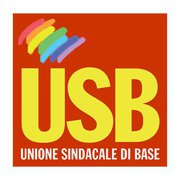 Alla c. a. del Direttore Generale dell'USR Sicilia, All'Ambito Territoriale di Palermo Oggetto: richiesta pubblicazione delle disponibilità per nomine a tempo determinato nelle classi comuni contestualmente alle disponibilità relative al sostegnoAl fine di garantire una maggiore trasparenza nelle operazioni di attribuzione dei posti per le nomine a tempo determinato e consentire una scelta consapevole da parte degli eventuali aspiranti alla nomina, la presente OO.SS.CHIEDEche il quadro complessivo delle disponibilità per nomine a tempo determinato relativo alle classi comuni venga reso noto contestualmente alle disponibilità relative al sostegno.Certi di un favorevole accoglimento della presente, porgiamo i nostri Distinti Saluti. USB Scuola Palermo Prof. Luigi Del Prete